Сценарій свята до Дня вчителяВедучий:
Тихо блукає осінь по закутках,
Вже недалеко подих зими.
Але щось зігріва серце нам,
Наче подив приємної весни.Ведучий:
Те приємне тепло йде від тих,
Що крокують до нас крізь віки,
Ті, що роблять людей із юрби дітвори,
Ті, що сіють знання і збирають плоди
Ім'ям - вчителі!Ведучий:
Зі святом Вас, дорогі вчителі! Щастя, добра, любові, творчої наснаги! Ваш труд гідний захоплення.Ведучий:
У цю святкову, радісну годину
Ми раді бачити шкільну нашу родину!
День учителів відкритим оголошуємо
До "вернісажу" вчителів запрошуємо!Приємно дуже показати вам
Портрет, знайомий нашим школярам
Зібрав я собі шкільний наш етикет
Найкращий в сіті це усіх портрет.Ведучий:
Про те, як учитель уроки проводить,
Про те, як він пізно зі школи виходить,
Про те, як він зошити перевіряє,
Про те, як оцінки в журнал виставляє,
Про те, як він ходить і як розмовляє
Сьогодні портрет нам розповідає.Ведучий:
Директор школи - фігура центральна
Як кажуть в народі - всьому голова!
Директора на місці - той школа у шані
І як він зкерує - так підуть діла!Тож прийміть особливе найбільше вітання
Вітаємо директора з різних боків,
Бо він і учитель, господар і нянька
І педколективу, і учнів, й батьків.Ведучий:
Щасливий директор - коли в нього дружні,
Розумні і мудрі замісники.
Всі завучі в школі - "сапра" надійна.
Як Всесвіту давнього ті три кити.Отож ми сьогодні окремо вітаємо
Тих, в кого турбот, крім уроків, гора!
"Спасибі" нам треба сьогодні сказати,
Вклонитись їм низько, прийшла вже пора!Попурі на шкільну тему.Ведучий:
Всіх першокласників стрічає учитель початкових класів!
Ми їх сьогодні привітаєм із святом і усіх відразу.
Спасибі вам, що із маляток ви учнів ростите у школі
Ви перша вчителька, і діти не забувають вас ніколи.Ведучий:
Бажаєм вам, щоб дітвора щороку в школу прибувала,
Щоб із дитячого садка таблицю множення вже знала.
Завжди щоб гладко, без проблем, ішов процес педагогічний,
Щоб не жаліли ви за тим, що в вас турбот багато вічно.Сценка.Ведучий:
Загинули б люди, повірте без мови,
Бо як же вони спілкуватись могли?
Якби говорити не вміли, й читати,
То дикі б, печерні ще й досі були...
Ми мовників всіх красномовно вітаєм.
Із святом Вас, учителі!Пісня "Вчителько моя".Ведучий:
Міняється все, що в людини довкола,
Та світ є незмінний - світ точних наук.
Тож ми математиків красно вітаєм
За ріки із формул на дошках з-під рук.
За те, що задачам, важким теоремам
Щодня їм доводиться учнів учити
Комусь таки треба. Без цифр і без формул
В сучасному світі не можна вже жити.Ведучий:
Мої побажання вам строгі та точні:
Щоб учні розумні були всі підряд,
"Мізки" щоб у них - наче той калькулятор,
І в кожного - творчий "плюсовий" заряд!
Сьогодні спочиньте! Хай пісня хороша
Для вас в цю хвилину сердечно звучить,
Бо знаєм ми точно: із піснею легше
І вам, математикам, на світі прожить!Пісня "Ромашка".Ведучий:
Ми фізиків радо сьогодні вітаєм
Цікава наука про Всесвіт і світ
А скільки законів, обчислень усяких
І всі пам'ятати і знати всі слід.
Спасибі від учнів за ваші уроки
І щирі вітання із святом для вас!Ведучий:
Нові вам закони відкрити бажаю,
Хай буде в житті лише зоряний час!
Затемнень хай розуму й сонця - не буде,
А буде на серці лиш світло й тепло.
Бажаю вам сили,
Роботи й шляху, щоб затишно завжди вам в школі було!Танок.Ведучий:
Усі великі історичні дати
Не переплутати, ще й запам'ятати
І повернутись у минулий час.
Дізнатись: що там трапилось до нас?
Всім допоможе нам історії урок.
Туди сьогодні ми зробимо крок.Сценка "Урок історії".Ведучий:
Географія поможе нам усім пізнати світ,
Знать й усім важливо навіть в сто і в 10 літ.
Тож вітаємо отих, хто має глобус, план і карту.
Їм здоров'я, щастя, вдачі побажати варто!Хімія - цариця нині. Бо без неї - нікуди.
Носим ми тканину з нафти і п'ємо компот з води.
І таблиця всім відома, потихесеньку зроста.
Знати хімію - всім треба, хоч наука й непроста.
Тож вітання щирі вам, цар - науки вчителям!(Виходить учень з штативом)Ведучий:
Хто це такий? Граф Каліостро?
Або чаклун, або шаман?
Він так натхненно і дуже просто
У класі наведе туман.Ведучий:
Поводить він себе жахливо, але цікаво дуже з ним
І не дивитись неможливо, як він жене пробірки димВедучий:
Як кислоту він розчиняє,
І як вогнем освітить клас...
З цього портрету поглядає учитель хімії на вас.Сулейман:
Популярний я в народі,
Знають всі мене на Сході.
Я - чаклун Сулейман.
І не здатний на обман.
Хімію я поважаю,
Елементи добре знаю.
Я - вчитель добрий, просто клас!
Я хімії навчу всіх вас.Ведучий:
Світову літературу теж цікаво знати,
І, звичайно, дуже добре гарні мати.
Ми вітаєм тих, хто учнів вчить читати про весь світ.
Часто книга дуже добра здатна замінить обід.Ведучий:
На уроках російської мови учителя чути розмову
Нові і цікаві слова і, мабуть, метода нова!Ведучий:
Ти догадки свої облиш!
Я знаю, хто це - нувориш!
І не якийсь там каліфорнійський,
Він "наш", новий російський.(НХС "Новий український" - сценка)Ведучий:
Знати мову іноземну - це престижно і потрібно.
Хто цьому навчає учнів - тих вітає принагідно!Ведучий:
І бажаю, щоб могли всі по-англійськи говорити
На належному щоб рівні у Європі всім нам жити.(НХС - танець)Ведучий:
Кажуть, школа споконвік, то є - храм науки.
Та до чого всі знання, як не вміють руки
Щоб зростали не ледачі учні, а старанні
Є хороший їм урок - трудове навчання.Ведучий:
Тож вітаєм вчителів, що не тільки знають,
А й уміють все робить і других навчають.Ведучий:
Наш "вернісаж" відкрився вперше в новому тисячолітті. Тому, завдяки нашим вчителям, ми розмовляємо не тільки українською, російською, англійською мовами, але і комп'ютерною мовою.Ведучий:
Інформатика - наука всім потрібна нині,
Тож купіть батьки, комп'ютер донечці і сину.
Ну, звичайно, учнів вдома ще комп'ютери не ждуть
Та освоїть цю науку можна в школі, прямо тут!
І вітання красне й щире вчителям чудовим.Ведучий:
На землі усі потрібні - і дорослі, і малі...
І людина, й комашина - всі ми - діти на землі.
Тож вітаєм педагогів тих сьогодні з святом,
Що доводять на уроках, що земля нам мати.(НХС - гуморески)Ведучий:
Щоб юнаки зростали мов орли,
І першу допомогу всі подать могли,
Існують ДПЮ і медицина,
І це важливо для майбутньої людини.Ведучий:
Сила, спритність і сміливість, ще осанка і фігура.
Все ввійшло в єдине слово і потрібне - фізкультура!
Вітання і тисячі похвал тим, хто веде нас у спортзал!Ведучий:
І побажань для вас багато: щоб було що кидать і метати,
Було щоб чим тренуватись, і вигравати, і змагатись,
Щоб не болів ніде хребет, були попереду дороги,
І бігати й стрибати з дітьми в вас не боліли ваші ноги!Ведучий:
А нещодавно мені наснився дивний сон - я побачив нашив вчителів маленькими у дитячому садку.(НХМ - лунає дитяча пісенька, діти граються надворі, виходить вчитель і перевіряє, чи всі діти присутні)Ведучий:
Образ учителя ми показали,
На "вернісажі" ви всі побували.Ведучий:
Ми жартували, та все без докору,
І не судіть ви нас за це суворо!Ведучий:
Ще раз вітаємо з святом всіх вас,
Ще раз запрошуєм в гості до нас!Ведучий:
Бажаємо, щоб вам поталанило в усіх справах, і щоб здійснились найзаповітніші ваші мрії.Ведучий:
Хай ваші сяючі очі ніколи не затьмаряться сумом, а ваше серце зігріває щира повага і любов оточуючих.Ведучі:
З святом вас, дорогі вчителі!!!Пісня «Вчителько моя»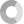 